КУБАНСКИЙ ГОСУДАРСТВЕННЫЙ УНИВЕРСИТЕТЭКОНОМИЧЕСКИЙ ФАКУЛЬТЕТКафедра теоретической экономикиАНАЛИТИЧЕСКАЯ ЗАПИСКАпо курсу «Макроэкономическое планирование и прогнозирование»на тему «Макроэкономический прогноз развития Россиина среднесрочную перспективу (2018–2022 гг.)»Работу выполнил студент 3 курса гр. 313, очной формы обученияБарсегян Роза Гагиковна                         (подпись)Научный руководительд.э.н., профессорСидоров В.А.                           (подпись)Краснодар2018СОДЕРЖАНИЕВВЕДЕНИЕСоздавая динамический ряд ВВП по отраслям за период с 1992 по 2017г. с использованием статистических данных[1], мы пришли к выводу что его нужно привести в стандартизованный вид, так как в разные периоды статистика велась по разным стандартам (см. Приложение №1). Для этого мы агрегировали ряд отраслей в соответствии с ОКОНХ.Также были составлены таблица динамики ВВП (1992г.-2017г.), валового накопления капитала (1992г.-2017г.) и подсчитаны средний и общий прирост за 25, 10, 5 лет (см. Приложение №2 и №3).По итогам 2017 года, по данным Росстата, ВВП увеличился на 44,24% к 1992 году, на 1,80% к предыдущему году, а средний прирост с 1992 по 2017 год составил 1,08% (см. Приложение №2).Среди 9 стандартизованных отраслей 2 показали спад: сельское хозяйство (-42,13% с 1992 года) и торговля (-69,38% с 1992 года). Высокую ежегодную динамику (> 3%) показали такие индикаторы как финансовая деятельность, деятельность в области образования, культуры и т.д., государственное управление и деятельность домашних хозяйств.ОСНОВНАЯ ЧАСТЬАналитическая частьПромышленность В целом за исключением сезонной и календарной составляющих прирост составил по отношению к предыдущему году 5,13%. Средний прирост за 25 лет составил 0,30% (см. Приложение №2).Транспорт и связьВ целом за исключением сезонной и календарной составляющих прирост составил по отношению к предыдущему году 2,90%. Средний прирост за 25 лет составил 0,91% (см. Приложение №2).СтроительствоВ целом за исключением сезонной и календарной составляющих прирост составил по отношению к предыдущему году 1,08% Средний прирост за 25 лет составил 0,02% (см. Приложение №2).Финансовая деятельность и операции с недвижимым имуществом, аренда и предоставление услугВ целом за исключением сезонной и календарной составляющих прирост составил по отношению к предыдущему году 1,90%. Средний прирост за 25 лет составил 7,43% (см. Приложение №2).Деятельность в области образования, культуры, спорта, организации досуга, развлечений и здравоохранениеВ целом за исключением сезонной и календарной составляющих прирост составил по отношению к предыдущему году 1,65% Средний прирост за 25 лет составил 3,85% (см. Приложение №2).Торговля, общественное питание и заготовкиВ целом за исключением сезонной и календарной составляющих прирост составил по отношению к предыдущему году 0,59%. Средний прирост за 25 лет составил -2,78% (см. Приложение №2).Государственное управление и обеспечение военной безопасности; социальное страхованиеВ целом за исключением сезонной и календарной составляющих прирост составил по отношению к предыдущему году -1,08%. Средний прирост за 25 лет составил 5,19% (см. Приложение №2).Сельское хозяйствоВ целом за исключением сезонной и календарной составляющих прирост составил по отношению к предыдущему году -2,74%. Средний прирост за 25 лет составил -1,69% (см. Приложение №2).Деятельность домашних хозяйств В целом с исключением сезонной и календарной составляющих прирост составил по отношению к предыдущему году -3,10%. Средний прирост за 25 лет составил 4,03% (см. Приложение №2).Объем валового накопления основного капиталаВ период с 1993 года по 2017 год наибольшее падание валового накопления основного капитала произошло в 1999 году, объем валового накопления от ВВП составил 14,38%, максимальное значение этого показателя было достигнуто в 2008 году – 22,29%.Показатели валового накопления капиталаВ период с 1992 года по 2017 год наибольшее падание валового накопления произошло в 1999 году (как в случае с валовым накоплением основного капитала), средний процент от ВВП ~ 22,5%, показатели капиталоемкости и капиталоотдачи в среднем равны 0,226 и 4,54 соответственно.Проектная частьРоссия занимает 11 место в рейтинге стран по проценту ВВП (табл.1). С 2014 г. доля России в мировой экономике сократилась с 2,06% до 1,97% в 2018 г. Таблица 1 – Рейтинг стран по доле в мировом ВВП [3]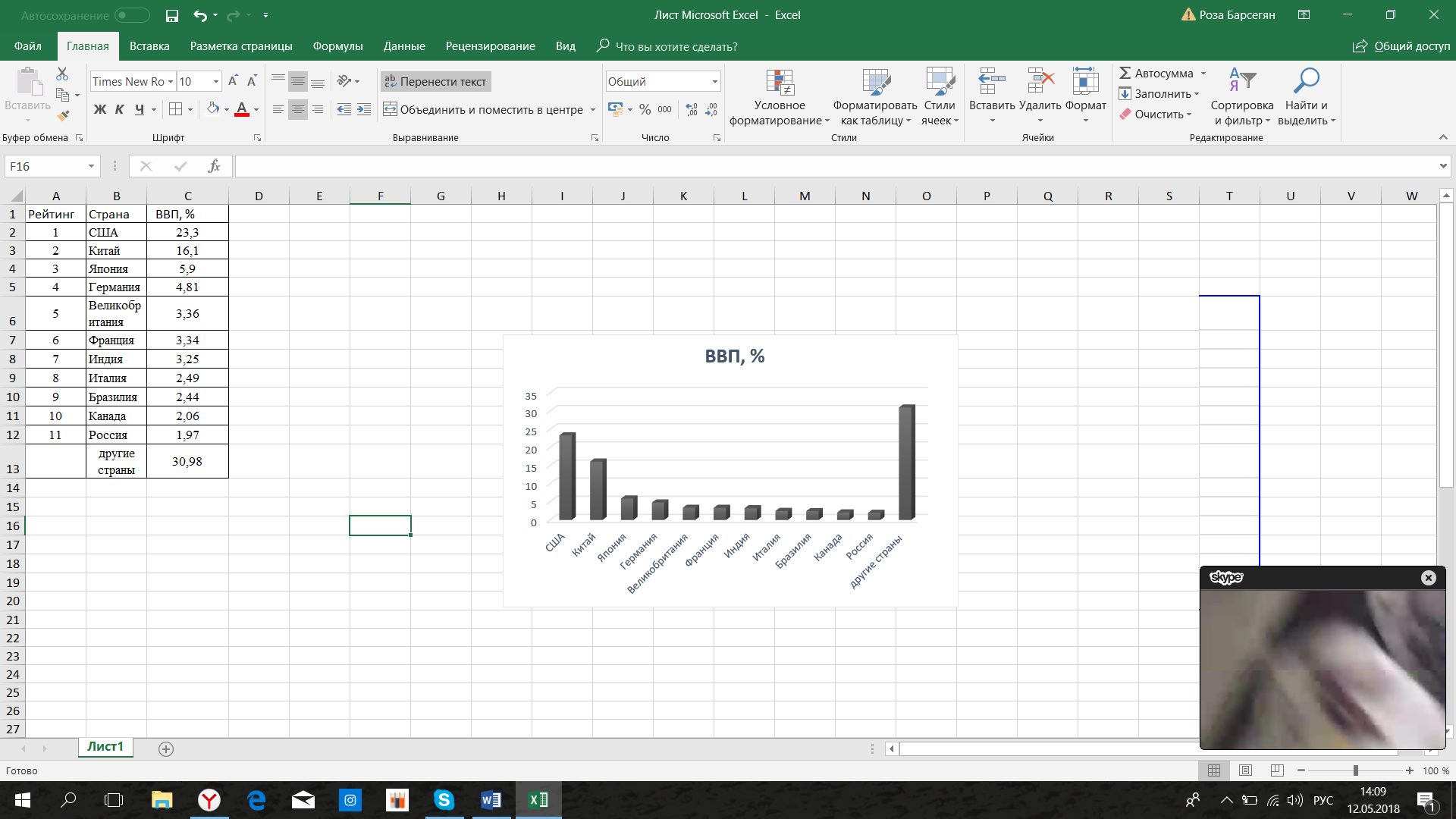 На основе данной таблицы получена следующая диаграмма (рис.1)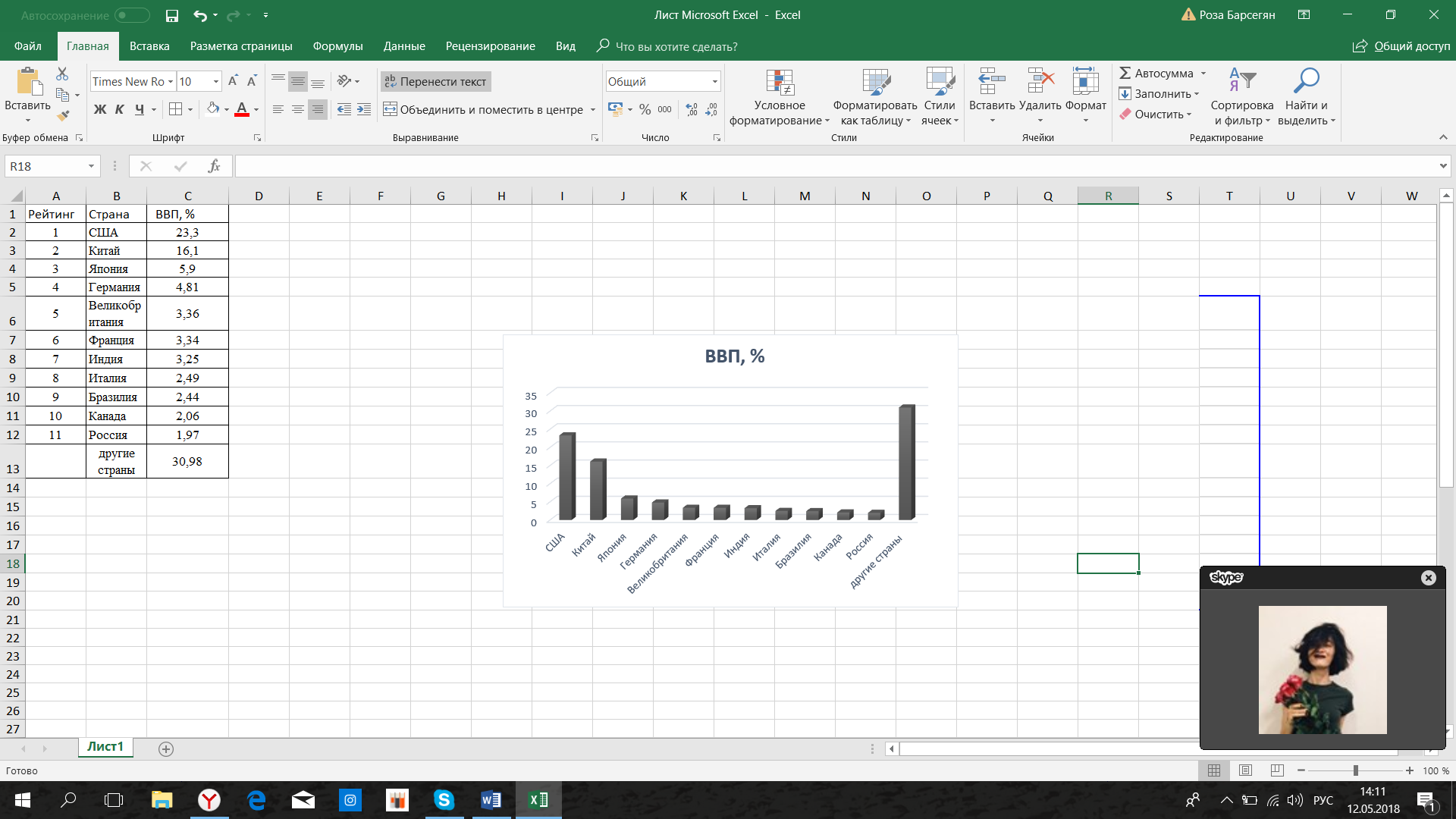 Рисунок 1 – Рейтинг стран мира по ВВП в процентах, 2018 г. по данным Statistics times На основе этого рейтинга было принято решение взять для сравнения США, так как эта страна занимает первое место по доле в мировом ВВП. Опираясь на ранее собранные данные и данные tradingeconomics.com было проведено сравнение отраслевых структур РФ и США (рис. 2 и 3). Рисунок 2 – Доля отраслей в ВВП США [2]Рисунок 3 – Доля отраслей в ВВП РФНа основании имеющихся данных, можно сделать следующие выводы:Доля сельского хозяйства в структуре РФ достаточно велика по сравнению с США( 4,2% в России и 1,0% в США).Социальный сектор в России занимает значительно меньшую долю (16,2% в России и 42,3% в США).Также в США значительно ниже доли строительства ( 6% в России и 3,67% в США) и транспорта ( 8,9 % в России и 2,87% в США).Таким образом, необходимо произвести сокращение в сельском хозяйстве, строительстве и транспорте в пользу социального сектора. На основании данных заключений составим концепцию экономического развития России до 2022 года (табл. 2).Таблица 2 – Концепция экономического развития России до 2022 г.На основе среднесрочного тренда (10 лет) был составлен макроэкономический прогноз ВВП на период 2018-2022 гг.Таблица 3 – Макроэкономический прогноз ВВП.Основываясь на полученных данных, был построен график изменения ВВП до 2022 г. (рис. 4).Рисунок 4 – Прогноз ВВП до 2022 г.ЗАКЛЮЧЕНИЕВ заключение данной работы необходимо отметить, что на сегодняшний день состояние российской экономики характеризуется негативными явлениями, откуда перед нами явилась задача в разработке наиболее эффективной, по нашему мнению, концепции развития экономики России. Выполненные за время курса макроэкономического планирования и прогнозирования исследования, проведённый анализ экономической структуры, составляющих ВВП были необходимы в рамках формирования концепции и макроэкономического прогноза до 2022г.СПИСОК ИСПОЛЬЗОВАННЫХ ИСТОЧНИКОВНациональные счета. Федеральная служба государственной статистики [Электронный ресурс].	 –http://www.gks.ru/wps/wcm/connect/rosstat_main/ross-tat/ru/statistics/accounts/.Соединенные Штаты  – экономические показатели. Ресурс для пользователей сети Интернет  Тradingeconomics [Электронный ресурс]. –https://ru.tradingeconomics.com/united-states/indicators.List of Countries by Projected GDP. Statisticstimes  [Электронный ресурс].  – http://statisticstimes.com/economy/countries-by-projected-gdp.php. %%год20172022Сельское, лесное хозяйство, охота, рыболовство и рыбоводство4,24,0Промышленность23,822,1Добыча полезных ископаемых9,89,8Обрабатывающие производства10,89,3Обеспечение электрической энергией, газом и паром; кондиционирование воздуха2,72,5Водоснабжение; водоотведение, организация сбора и утилизации отходов, деятельность по ликвидации загрязнений0,50,5Строительство6,05,2Торговля, общественное питание и заготовки14,514,5Торговля оптовая и розничная; ремонт автотранспортных средств и мотоциклов13,711,0Деятельность гостиниц и предприятий общественного питания0,80,8Транспорт и связь8,98,5Транспортировка и хранение6,66,3Деятельность в области информации и связи2,22,2Финансовая деятельность и операции с недвижимым имуществом, аренда и предоставление услуг18,418,4Деятельность финансовая и страховая4,04,0Деятельность по операциям с недвижимым имуществом9,39,3Деятельность профессиональная, научная и техническая4,58,9Предоставление прочих видов услуг0,50,5Деятельность в области образования, культуры, спорта, организации досуга , развлечений и здравохранение9,212,2Образование2,43,8Деятельность в области культуры, спорта, организации досуга и развлечений0,91,3Деятельность в области здравоохранения и социальных услуг3,54,5Деятельность административная и сопутствующие дополнительные услуги2,42,6Государственное управление и обеспечение военной безопасности, социальное обеспечение7,57,5Деятельность домашних хозяйств как работодателей; недифференцированная деятельность частных домашних хозяйств по производству товаров и оказанию услуг для собственного потребления 0,60,6ГодВВП200882500,20200976047,80201079472,80201183499,00201286551,70201388096,90201488747,60201586237,70201686043,60201787588,78201890041,39201991052,80202092064,21202193075,63202294087,04